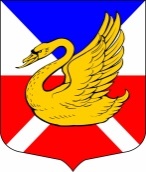 МЕСТНАЯ АДМИНИСТРАЦИЯВНУТРИГОРОДСКОЕ МУНИЦИПАЛЬНОЕ ОБРАЗОВАНИЕ САНКТ-ПЕТЕРБУРГАМУНИЦИПАЛЬНЫЙ ОКРУГ ОЗЕРО ДОЛГОЕРАСПОРЯЖЕНИЕ________________ 2020 года                                                                                № 01-04/ _________Об утверждении Перечня отдельных видов товаров, работ, услуг, их потребительские свойства (в том числе качество) и иные характеристики (в том числе предельные цены товаров, работ, услуг)  на 2021 годВ соответствии с пунктом 2 части 4 статьи 19 Федерального закона от 5 апреля 2013 года № 44-ФЗ «О контрактной системе в сфере закупок товаров, работ, услуг для обеспечения государственных и муниципальных нужд» постановлением Правительства Российской Федерации от 2 сентября 2015 года № 926 «Об утверждении Общих правил определения требований к закупаемым заказчиками отдельным видам товаров, работ, услуг (в том числе предельных цен товаров, работ, услуг)», Постановлением Местной администрации от 28 декабря 2016 года № 01-05/30 Об утверждении Правил определения требований к закупаемым муниципальными органами Муниципального образования Муниципальный округ Озеро Долгое отдельным видам товаров, работ, услуг (в том числе предельных цен товаров, работ, услуг)  Местная администрация Муниципального образования Муниципальный округ Озеро ДолгоеПОСТАНОВЛЯЕТ:Утвердить Перечень отдельных видов товаров, работ, услуг, их потребительские свойства (в том числе качество) и иные характеристики (в том числе предельные цены товаров на 2021 год, работ, услуг) согласно приложению к настоящему постановлению.Разместить указанное постановление в единой информационной системе в сфере закупок в течение семи рабочих дней со дня его подписания.Настоящее Постановление   вступает в силу с момента его опубликования (обнародования).Контроль за выполнением настоящего постановления оставляю за собой.Глава Местной администрации МО МО Озеро Долгое                                                                       С. Н. ХодыреваПриложение к Распоряжению Местной администрации от __________ года № 01-04/________ПЕРЕЧЕНЬотдельных видов товаров, работ, услуг, их потребительские свойства (в том числе качество) и иные характеристики (в том числе предельные цены товаров, работ, услуг) к нимна 2021 год--------------------------------<*> Указывается в случае установления характеристик, отличающихся от значений, содержащихся в обязательном перечне отдельных видов товаров, работ, услуг, в отношении которых определяются требования к их потребительским свойствам (в том числе качеству) и иным характеристикам (в том числе предельные цены товаров, работ, услуг).N п/пКод по ОКПД2Наименование отдельного вида товаров, работ, услугЕдиница измеренияЕдиница измеренияТребования к потребительским свойствам (в том числе качеству) и иным характеристикам, утвержденные Местной администрацией в обязательном перечнеТребования к потребительским свойствам (в том числе качеству) и иным характеристикам, утвержденные Местной администрацией в обязательном перечнеТребования к потребительским свойствам (в том числе качеству) и иным характеристикам, утвержденные Местной администрацией в обязательном перечнеТребования к потребительским свойствам (в том числе качеству) и иным характеристикам, утвержденные Местной администрацией в обязательном перечнеТребования к потребительским свойствам (в том числе качеству) и иным характеристикам, утвержденные Местной администрацией в ведомственном  перечне <*>Требования к потребительским свойствам (в том числе качеству) и иным характеристикам, утвержденные Местной администрацией в ведомственном  перечне <*>Требования к потребительским свойствам (в том числе качеству) и иным характеристикам, утвержденные Местной администрацией в ведомственном  перечне <*>Требования к потребительским свойствам (в том числе качеству) и иным характеристикам, утвержденные Местной администрацией в ведомственном  перечне <*>N п/пКод по ОКПД2Наименование отдельного вида товаров, работ, услугкод по ОКЕИнаиме-нованиехарактеристиказначение характеристикизначение характеристикизначение характеристикихарактеристиказначение характеристикиобоснование отклонения значения характеристики от утвержденнойфункциональное назначениеN п/пКод по ОКПД2Наименование отдельного вида товаров, работ, услугкод по ОКЕИнаиме-нованиехарактеристикадолжности категории «Высшие муниципальные должности»должности категории «Главные, ведущие, старшие муниципальные должности»должности категорий «младшие муниципальные должности» иные должности, не относящиеся к должностям муниципальной службыхарактеристиказначение характеристикиобоснование отклонения значения характеристики от утвержденнойфункциональное назначение1.26.20.11Машины вычислительные электронные цифровые портативные массой не более 10 кг для автоматической обработки данных ("лэптопы", "ноутбуки", "сабноутбуки"). Пояснения по требуемой продукции: ноутбуки, планшетные компьютеры039дюймразмер экранане более 28 не более 26не более 26 1.26.20.11Машины вычислительные электронные цифровые портативные массой не более 10 кг для автоматической обработки данных ("лэптопы", "ноутбуки", "сабноутбуки"). Пояснения по требуемой продукции: ноутбуки, планшетные компьютеры--тип экранаc матрицей TFT IPSc матрицей TFT IPSc матрицей TFT IPS1.26.20.11Машины вычислительные электронные цифровые портативные массой не более 10 кг для автоматической обработки данных ("лэптопы", "ноутбуки", "сабноутбуки"). Пояснения по требуемой продукции: ноутбуки, планшетные компьютеры--тип процессорамногоядерный, с количеством ядер не менее 4многоядерный, с количеством ядер не менее 2многоядерный, с количеством ядер не менее 21.26.20.11Машины вычислительные электронные цифровые портативные массой не более 10 кг для автоматической обработки данных ("лэптопы", "ноутбуки", "сабноутбуки"). Пояснения по требуемой продукции: ноутбуки, планшетные компьютеры2931гигагерцчастота процессоране более 3,5не более 3,5не более 3,51.26.20.11Машины вычислительные электронные цифровые портативные массой не более 10 кг для автоматической обработки данных ("лэптопы", "ноутбуки", "сабноутбуки"). Пояснения по требуемой продукции: ноутбуки, планшетные компьютеры2553гигабайтразмер оперативной памятине менее 4 не менее 4 не менее 4 1.26.20.11Машины вычислительные электронные цифровые портативные массой не более 10 кг для автоматической обработки данных ("лэптопы", "ноутбуки", "сабноутбуки"). Пояснения по требуемой продукции: ноутбуки, планшетные компьютеры2553гигабайтобъем накопителяне более 2000 не более 2000 не более 2000 1.26.20.11Машины вычислительные электронные цифровые портативные массой не более 10 кг для автоматической обработки данных ("лэптопы", "ноутбуки", "сабноутбуки"). Пояснения по требуемой продукции: ноутбуки, планшетные компьютеры--тип жесткого дискаHDD или SDDHDDHDD1.26.20.11Машины вычислительные электронные цифровые портативные массой не более 10 кг для автоматической обработки данных ("лэптопы", "ноутбуки", "сабноутбуки"). Пояснения по требуемой продукции: ноутбуки, планшетные компьютеры--оптический приводUSB или DVD+/-RWUSB или DVD+/-RWUSB или DVD+/-RW1.26.20.11Машины вычислительные электронные цифровые портативные массой не более 10 кг для автоматической обработки данных ("лэптопы", "ноутбуки", "сабноутбуки"). Пояснения по требуемой продукции: ноутбуки, планшетные компьютеры--наличие модулей Wi-Fi наличиеналичиеналичие1.26.20.11Машины вычислительные электронные цифровые портативные массой не более 10 кг для автоматической обработки данных ("лэптопы", "ноутбуки", "сабноутбуки"). Пояснения по требуемой продукции: ноутбуки, планшетные компьютеры--наличие модулей Bluetoothналичиеналичиеналичие1.26.20.11Машины вычислительные электронные цифровые портативные массой не более 10 кг для автоматической обработки данных ("лэптопы", "ноутбуки", "сабноутбуки"). Пояснения по требуемой продукции: ноутбуки, планшетные компьютеры--поддержка 3G (UMTS)наличиеналичиеналичие1.26.20.11Машины вычислительные электронные цифровые портативные массой не более 10 кг для автоматической обработки данных ("лэптопы", "ноутбуки", "сабноутбуки"). Пояснения по требуемой продукции: ноутбуки, планшетные компьютеры--тип видеоадаптераинтегрированныйинтегрированныйинтегрированный1.26.20.11Машины вычислительные электронные цифровые портативные массой не более 10 кг для автоматической обработки данных ("лэптопы", "ноутбуки", "сабноутбуки"). Пояснения по требуемой продукции: ноутбуки, планшетные компьютеры356часвремя работыНе более 18 часовНе более 16 часовНе более 16 часов1.26.20.11Машины вычислительные электронные цифровые портативные массой не более 10 кг для автоматической обработки данных ("лэптопы", "ноутбуки", "сабноутбуки"). Пояснения по требуемой продукции: ноутбуки, планшетные компьютеры--операционная системапредустановленнаяпредустановленнаяпредустановленная1.26.20.11Машины вычислительные электронные цифровые портативные массой не более 10 кг для автоматической обработки данных ("лэптопы", "ноутбуки", "сабноутбуки"). Пояснения по требуемой продукции: ноутбуки, планшетные компьютеры--предустановленное программное обеспечениенетнетнет1.26.20.11Машины вычислительные электронные цифровые портативные массой не более 10 кг для автоматической обработки данных ("лэптопы", "ноутбуки", "сабноутбуки"). Пояснения по требуемой продукции: ноутбуки, планшетные компьютеры383рубльпредельная ценане более 85000,00не более 75000,00 не более 75000,00 2.26.20.15Машины вычислительные электронные цифровые прочие, содержащие или не содержащие в одном корпусе одно или два из следующих устройств для автоматической обработки данных: запоминающие устройства, устройства ввода, устройства вывода.Пояснения по требуемой продукции:компьютеры персональные настольные, рабочие станции вывода--тип (моноблок/системный блок и монитор)системный блок и мониторсистемный блок и мониторсистемный блок и монитор2.26.20.15Машины вычислительные электронные цифровые прочие, содержащие или не содержащие в одном корпусе одно или два из следующих устройств для автоматической обработки данных: запоминающие устройства, устройства ввода, устройства вывода.Пояснения по требуемой продукции:компьютеры персональные настольные, рабочие станции вывода039дюймразмер экрана/мониторане более 26Не более 26Не более 262.26.20.15Машины вычислительные электронные цифровые прочие, содержащие или не содержащие в одном корпусе одно или два из следующих устройств для автоматической обработки данных: запоминающие устройства, устройства ввода, устройства вывода.Пояснения по требуемой продукции:компьютеры персональные настольные, рабочие станции вывода--тип процессорамногоядерный, с количеством ядер не более 8многоядерный, с количеством ядер не более 8многоядерный, с количеством ядер не более 82.26.20.15Машины вычислительные электронные цифровые прочие, содержащие или не содержащие в одном корпусе одно или два из следующих устройств для автоматической обработки данных: запоминающие устройства, устройства ввода, устройства вывода.Пояснения по требуемой продукции:компьютеры персональные настольные, рабочие станции вывода2931гигагерцчастота процессораНе более 5не более 5не более 52.26.20.15Машины вычислительные электронные цифровые прочие, содержащие или не содержащие в одном корпусе одно или два из следующих устройств для автоматической обработки данных: запоминающие устройства, устройства ввода, устройства вывода.Пояснения по требуемой продукции:компьютеры персональные настольные, рабочие станции вывода2553гигабайтразмер оперативной памятине более 8не более 8не более 82.26.20.15Машины вычислительные электронные цифровые прочие, содержащие или не содержащие в одном корпусе одно или два из следующих устройств для автоматической обработки данных: запоминающие устройства, устройства ввода, устройства вывода.Пояснения по требуемой продукции:компьютеры персональные настольные, рабочие станции вывода2553гигабайтобъем накопителяне более 2000не более 2000не более 20002.26.20.15Машины вычислительные электронные цифровые прочие, содержащие или не содержащие в одном корпусе одно или два из следующих устройств для автоматической обработки данных: запоминающие устройства, устройства ввода, устройства вывода.Пояснения по требуемой продукции:компьютеры персональные настольные, рабочие станции вывода--тип жесткого дискаHDDHDDHDD2.26.20.15Машины вычислительные электронные цифровые прочие, содержащие или не содержащие в одном корпусе одно или два из следующих устройств для автоматической обработки данных: запоминающие устройства, устройства ввода, устройства вывода.Пояснения по требуемой продукции:компьютеры персональные настольные, рабочие станции вывода--оптический приводDVD+/-RWDVD+/-RWDVD+/-RW2.26.20.15Машины вычислительные электронные цифровые прочие, содержащие или не содержащие в одном корпусе одно или два из следующих устройств для автоматической обработки данных: запоминающие устройства, устройства ввода, устройства вывода.Пояснения по требуемой продукции:компьютеры персональные настольные, рабочие станции вывода--операционная системаПредустановленная windowsПредустановленная windowsПредустановленная windows2.26.20.15Машины вычислительные электронные цифровые прочие, содержащие или не содержащие в одном корпусе одно или два из следующих устройств для автоматической обработки данных: запоминающие устройства, устройства ввода, устройства вывода.Пояснения по требуемой продукции:компьютеры персональные настольные, рабочие станции вывода--предустановленное программное обеспечениеНаличиеналичиеналичие2.26.20.15Машины вычислительные электронные цифровые прочие, содержащие или не содержащие в одном корпусе одно или два из следующих устройств для автоматической обработки данных: запоминающие устройства, устройства ввода, устройства вывода.Пояснения по требуемой продукции:компьютеры персональные настольные, рабочие станции вывода383рубльпредельная ценане более 80000,00не более 80000,00не более 80000,003.26.20.16Устройства ввода/вывода данных, содержащие или не содержащие в одном корпусе запоминающие устройства.Пояснения по требуемой продукции: принтеры, сканеры, многофункциональные устройства--метод печати (струйный/лазерный)лазерный лазерныйлазерный3.26.20.16Устройства ввода/вывода данных, содержащие или не содержащие в одном корпусе запоминающие устройства.Пояснения по требуемой продукции: принтеры, сканеры, многофункциональные устройства--разрешение сканирования2400 x 2400 dpi2400 x 2400 dpi2400 x 2400 dpi3.26.20.16Устройства ввода/вывода данных, содержащие или не содержащие в одном корпусе запоминающие устройства.Пояснения по требуемой продукции: принтеры, сканеры, многофункциональные устройства--цветность (цветной/черно-белый)черно-белый/цветнойчерно-белый/цветнойчерно-белый/цветной3.26.20.16Устройства ввода/вывода данных, содержащие или не содержащие в одном корпусе запоминающие устройства.Пояснения по требуемой продукции: принтеры, сканеры, многофункциональные устройства--максимальный форматА3/А4А3/А4А3/А43.26.20.16Устройства ввода/вывода данных, содержащие или не содержащие в одном корпусе запоминающие устройства.Пояснения по требуемой продукции: принтеры, сканеры, многофункциональные устройства--скорость печатине более 45-50 стр/минне более 45-50стр/минне более 45-50стр/мин3.26.20.16Устройства ввода/вывода данных, содержащие или не содержащие в одном корпусе запоминающие устройства.Пояснения по требуемой продукции: принтеры, сканеры, многофункциональные устройства--скорость сканированияне более 30 стр/минне более 30 стр/минне более 30 стр/мин3.26.20.16Устройства ввода/вывода данных, содержащие или не содержащие в одном корпусе запоминающие устройства.Пояснения по требуемой продукции: принтеры, сканеры, многофункциональные устройства--наличие дополнительных модулей и интерфейсов (сетевой интерфейс, устройства чтения карт памяти и т.д.)сетевой интерфейсналичие wi-fiсетевой интерфейсналичие wi-fiсетевой интерфейсналичие wi-fi4.26.30.11Аппаратура передающая для радиосвязи, радиовещания и телевидения.Пояснения по требуемой продукции: телефоны мобильные--тип устройства (телефон/смартфон)смартфонсмартфонсмартфон4.26.30.11Аппаратура передающая для радиосвязи, радиовещания и телевидения.Пояснения по требуемой продукции: телефоны мобильные--поддерживаемые стандартыGSM 900/ 1800/1900, 3G,4GGSM 850/ 900/ 1800/1900, 3G,4GGSM 850/ 900/ 1800/1900, 3G,4G4.26.30.11Аппаратура передающая для радиосвязи, радиовещания и телевидения.Пояснения по требуемой продукции: телефоны мобильные--операционная системапредустановленнаяпредустановленнаяпредустановленная4.26.30.11Аппаратура передающая для радиосвязи, радиовещания и телевидения.Пояснения по требуемой продукции: телефоны мобильные356часвремя работыне менее 6не менее 6не менее 64.26.30.11Аппаратура передающая для радиосвязи, радиовещания и телевидения.Пояснения по требуемой продукции: телефоны мобильные--метод управления (сенсорный/кнопочный)сенсорныйсенсорныйсенсорный4.26.30.11Аппаратура передающая для радиосвязи, радиовещания и телевидения.Пояснения по требуемой продукции: телефоны мобильные796штукаколичество SIM-карт1114.26.30.11Аппаратура передающая для радиосвязи, радиовещания и телевидения.Пояснения по требуемой продукции: телефоны мобильные--наличие модулей Wi-Fi наличиеналичиеналичие4.26.30.11Аппаратура передающая для радиосвязи, радиовещания и телевидения.Пояснения по требуемой продукции: телефоны мобильные--наличие модулей Bluetoothналичиеналичиеналичие4.26.30.11Аппаратура передающая для радиосвязи, радиовещания и телевидения.Пояснения по требуемой продукции: телефоны мобильные--поддержка 3G (UMTS)наличиеналичиеналичие4.26.30.11Аппаратура передающая для радиосвязи, радиовещания и телевидения.Пояснения по требуемой продукции: телефоны мобильные383рубльпредельная ценане более 20 тыс.не более 15 тыс.не более 15 тыс.5.29.10.22Автомобили легковые251лошадиная силамощность двигателя, комплектация, не закупаетсяне закупаетсяне закупается5.29.10.22Автомобили легковые383рубльпредельная ценане закупаетсяне закупаетсяне закупается6.29.10.30Средства автотранспортные для перевозки 10 человек и более-не закупаетсяне закупаетсяне закупается7.31.01.11.50Мебель для сидения с металлическим каркасомматериал (металл), обивочные материалыпредельное значение - кожа натуральная;возможные значения: искусственная кожа, мебельный (искусственный) мех, искусственная замша (микрофибра), ткань, нетканые материалыпредельное значение - искусственная кожа;возможные значения: мебельный (искусственный) мех, искусственная замша (микрофибра), ткань, нетканые материалыпредельное значение - искусственная кожа;возможные значения: мебельный (искусственный) мех, искусственная замша (микрофибра), ткань, нетканые материалы7.31.01.11.50Мебель для сидения с металлическим каркасом383рубльпредельная ценаНе более 30 000Не более 20 000Не более 20 0008.31.01.12.160Мебель для сидения с деревянным каркасомматериал (вид древесины)предельное значение - массив древесины "ценных" пород (твердолиственных и тропических);возможные значения: древесина хвойных и мягколиственных пород:береза, лиственница, сосна, ельвозможное значение - древесина хвойных и мягколиственных пород: береза, лиственница, сосна, ельвозможное значение - древесина хвойных и мягколиственных пород: береза, лиственница, сосна, ель8.31.01.12.160Мебель для сидения с деревянным каркасомобивочные материалыпредельное значение - кожа натуральная;возможные значения: искусственная кожа, мебельный (искусственный) мех, искусственная замша (микрофибра), ткань, нетканые материалыпредельное значение - искусственная кожа;возможные значения; мебельный (искусственный) мех, искусственная замша (микрофибра), ткань, нетканые материалыпредельное значение - искусственная кожа;возможные значения; мебельный (искусственный) мех, искусственная замша (микрофибра), ткань, нетканые материалы9.31.01.11Мебель металлическая для офисов, административных помещений, учебных заведений, учреждений культуры и т.п.материал (металл)10.31.01.12Мебель деревянная материал (дерево)0предельное значение - массив древесины "ценных" пород (твердо-лиственных и тропических);возможные значения: древесина хвойных и мягколиственных породвозможные значения - древесина хвойных и мягколиственных породвозможные значения - древесина хвойных и мягколиственных породДополнительный перечень отдельных видов товаров, работ, услуг, определенный муниципальными органамиДополнительный перечень отдельных видов товаров, работ, услуг, определенный муниципальными органамиДополнительный перечень отдельных видов товаров, работ, услуг, определенный муниципальными органамиДополнительный перечень отдельных видов товаров, работ, услуг, определенный муниципальными органамиДополнительный перечень отдельных видов товаров, работ, услуг, определенный муниципальными органамиДополнительный перечень отдельных видов товаров, работ, услуг, определенный муниципальными органамиДополнительный перечень отдельных видов товаров, работ, услуг, определенный муниципальными органамиДополнительный перечень отдельных видов товаров, работ, услуг, определенный муниципальными органамиДополнительный перечень отдельных видов товаров, работ, услуг, определенный муниципальными органамиДополнительный перечень отдельных видов товаров, работ, услуг, определенный муниципальными органамиДополнительный перечень отдельных видов товаров, работ, услуг, определенный муниципальными органамиДополнительный перечень отдельных видов товаров, работ, услуг, определенный муниципальными органамиДополнительный перечень отдельных видов товаров, работ, услуг, определенный муниципальными органами1.ххxxxххxxxххxxx